4th January 2023To: All Members of Hemington, Hardington & Foxcote Parish CouncilDear CouncillorYou are summoned to a full council meeting of the Hemington, Hardington & Foxcote Parish Council on Wednesday 8th February 2023.  The meeting will be held at Faulkland Village HallThe meeting will consider the items set out below.J A GregoryJennifer GregoryParish ClerkA G E N D AApologies for absence and to consider reasons given1.1 	Council to receive apologies for absence and, if appropriate, to resolve to approve the reasons given.Declarations of Interest and Dispensations2.1 	Members to declare any interest they may have in agenda items in accordance with the Council’s Code of Conduct.2.2	To receive written requests for dispensation for disclosable pecuniary interests.2.3	To grant any dispensation as appropriate.Minutes of the previous meeting held3.1	To confirm and sign as a correct record the minutes of the meeting held on 14th December 2022Reports4.1	To receive the District Councillor’s Report4.2	To receive the Chairman’s reportPlanning Applications for consideration5.1 	Planning Matters for discussion:	2023/0171 Two storey side and rear extensionLocation: Rose Cottage Faulkland To Norton St Philip Road FaulklandApplicant: Patsy MehringPlay Area6.1	Septic Tank6.2	Ideas needed for more grant funding applicationsFinances7.1	To receive finance schedule for the month.  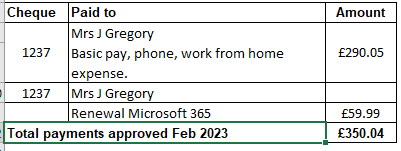 7.2 	Balance on Accounts as at 31.12.22 £18879.05  no statement received for December. 	8.	Traffic/Highways/Other8.1	Update on collation of complaint reference SCC Traffic8.2	Grit provision road to Hemington School	9.	Correspondence9.1	Post office review -?9.2	Statement of Community Involvement (Consultation 1st Feb to 16th March)	The new SCI will set out how Somerset Council will involve our communities, organisations and other interested parties in the planning process. This includes when we prepare and consult on our future planning policy documents, including our Local Plan, and how we will involve people and organisations when we assess and decide on planning applications for new development. We are consulting on the draft SCI from 1st February to 16th March 2023.Any Other businessDate of Next Meeting8th March 2023 7.30pm at Faulkland Village Hall